Предмет: Појашњење конкурсне документације ЈНМВ број 4/2020, јавна набавка мале вредности за услуге поправки и одржавање службених возила са резервним деловима, наручиоца Министарства пољопривреде, шумарства и водопривреде – Управа за аграрна плаћања (питање постављено дана 2.6.2020. године на е-mail  адресу контакт особе).Поводом захтева за додатним појашњењима од стране потенцијалног понуђача, које је формулисано на следећи начин:„Poštovani Stojane, dajete javnu nabavku koja treba da se pripremi za kratak vremenski period.Mi nemamo pripremljen tim podizvođača kako bismo mogli da učestvujemo u ovoj nabavci.S tim u vezi postavlja se sumnja da je ova nabavka već pripremljena za poznatog ponuđača.Pitanje: da li možete da produžite rok predaje konkursne dokumentacije za 7 dana.“Комисија даје следећи одговор:Наручилац остаје при року за предају понуда дана 11.6.2020. године, који је садржан у Позиву за подношење понуда и Конкурсној документацији, објављеним дана 2.6.2020. године на Порталу јавних набавки. Рок који је одређен је у складу са Законом о јавним набавкама („Службени гласник РС“, бр. 124/2012, 14/15 и 68/15). Рок није могуће продужавати, из разлога што је искоришћена целокупна вредност претходног уговора. За време ванредног стања, у складу са препорукама Управе за јавне набавке, јавне набавке се нису покретале због немогућности присуства јавности услед пандемије COVID-19.Одређени број возила је неисправном стању и свако продужавање рокова може довести до угрожавања рада Управе за аграрна плаћања.	КОМИСИЈА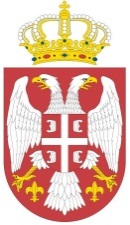 Република СрбијаМинистарство пољопривреде,ШУМАРСТВА И ВОДОПРИВРЕДЕУправа за аграрна плаћањаБулевар краља Александра 84, БеоградБрoj: 404-02-16/2020-07 Датум: 3.6.2020. године